                                                                                                                                                         Prof. Rodrigo Retamal C. Nombre: ________________________________________________________Objetivo:Desarrollar y demostrando la adquisición de hábitos de higiene y de vida saludable, como utilizar protección solar, lavarse y cambiarse de ropa después de la clase, hidratarse  con agua, comer una colación saludable después de la práctica de actividad física y conocer las articulaciones de tu propio cuerpo.Unidad: Continuar con el  desarrollo de habilidades motrices.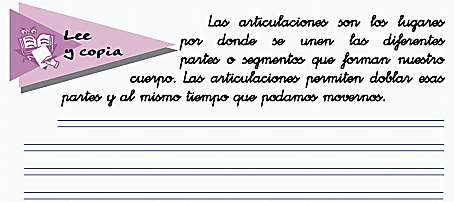 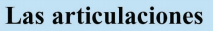 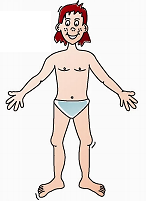 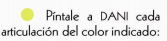 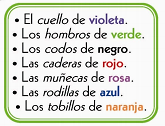 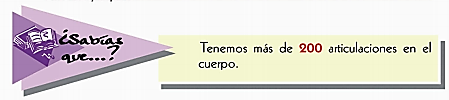 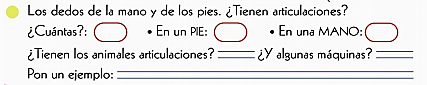 ____________________________________________________________________________________________________________________________________________________________________________________________________________________________________________________________________________________En la siguiente plana hay piezas para confeccionar una imagen articulada, para poder confeccionarla realiza los siguientes pasos:1.- Pega muy bien la imagen en tu hoja de block2.- Recorta cada pieza con mucho cuidado, sin perder ninguna3.- Enhebra la aguja de lana (si necesitas ayuda pídela)4.- Utiliza la aguja para unir con un pedacito de lana cada parte del cuerpo en el mismo punto donde están las articulaciones, procura que no quede apretado para que se pueda mover.5.- Pinta tu figura articulada6.- Identifica en tu figura tus propias articulaciones y comprueba cómo se mueven.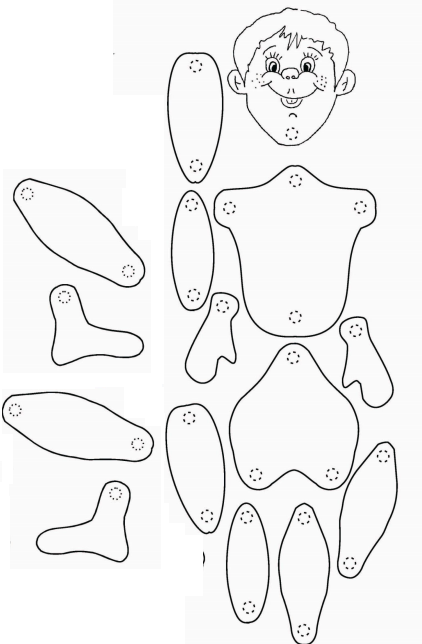 HÁBITOS DE ASEO Responde esta pequeña encuesta:S: SIEMPRECS: CASI SIEMPREAV: AVECESCN: CASI NUNCAN: NUNCA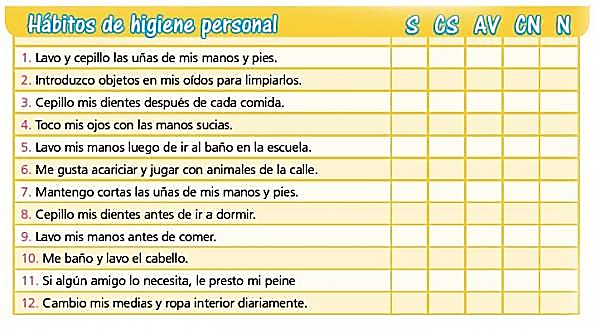 Suma cada opción hacia abajo, e identifica si estás bien o si estás mal.RESPONDE:1- Qué actividad es la que menos realizas y por qué: ___________________________________________________________________________________________________________________________________________________________________________________________________________________________2.- Qué habito de aseo es que más realizas y por qué:___________________________________________________________________________________________________________________________________________________________________________________________________________________________3.- Por qué crees tú que es necesario tener una higiene diaria. Fundamenta.___________________________________________________________________________________________________________________________________________________________________________________________________________________________4.- De acuerdo a los resultados de la encuesta, a que te comprometes:___________________________________________________________________________________________________________________________________________________________________________________________________________________________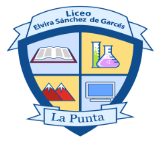 Guía de Ed. Física y salud.2° Básico.Guía de Ed. Física y salud.2° Básico.2020Del 25/05 al 07/06Liceo Elvira Sánchez de Garcés Educación Física y Salud2020Del 25/05 al 07/06